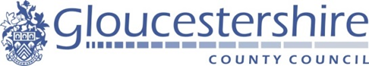 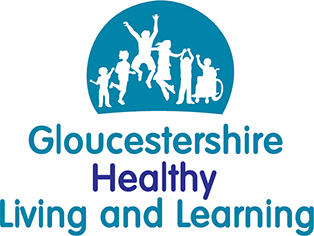 Wellbeing in Education – Coping with the impact of Covid-19; moving on from the pandemicfor Gloucestershire’s Early Years Settings
Developed by the Educational Psychology Service together with Early Years Team, Gloucestershire Healthy Living and Learning and the Advisory Teaching ServiceThe Wellbeing in Education – coping with the impact of Covid-19 for Early Years Settings programme; moving on from the pandemic has been funded through a further request to the DfE, based on the original Wellbeing for Education Return nationally funded programme by the DfE, DHSC, Health Education England and Public Health England in 2020-21.The aim is to support settings in meeting the emotional needs of pupils and staff to manage the ongoing impact of the Covid-19 pandemic.During October, November and December 2021, we are holding a series of free webinars for all Early Years Settings, including Childminders, in the county, adapted from the series of webinars presented in Autumn 2020 to Schools and Colleges.  These webinars aim to provide tools to enable staff to protect and strengthen their whole setting’s resilience to the wellbeing and mental health impacts of Covid-19.  The key messages are applicable for everyone in the setting’s community, including children, staff and parents/carers.  The content is designed to be adapted and applied to individual settings using a ‘train the trainer’ approach, where information is cascaded through staff who attend the webinars. The programme uses a Whole-Setting Approach to achieve maximum impact.Up to two members of staff from each setting will be able to attend the two webinars being offered during the autumn term.  Please ensure you attend Webinar 1 and then Webinar 2.  The two attendees will then be able to cascade and implement the key messages in their own setting.The webinars should be attended by the Manager, Deputy or another member of the Management or Leadership Team.  Each setting can then have an additional place, ideally suited to a…SENDCOPastoral or emotional leadHead/Lead of phaseThese are the dates and times for the sessions:Please book your training spaces by registering your interest to Ula.WOOLLEY@gloucestershire.gov.uk Places will be allocated on a first come first served basis. DateWER Session 1 or 2Time26.10.21WER Session 19.30 – 11.00 am27.10.21WER Session 13.30 – 5.00 pm05.11.21WER Session 11.30 – 3.00 pm10.11.21WER Session 16.30 – 8.00 pm26.11.21WER Session 21.30 – 3.00 pm30.11.21WER Session 29.30 – 11.00 am01.12.21WER Session 26.30 – 8.00 pm08.12.21WER Session 23.30 – 5.00 pm